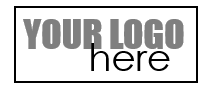 MEETING AGENDAMEETING AGENDAMEETING AGENDAMEETING AGENDAMEETING AGENDAMeeting NotesMeeting NotesMeeting NotesMeeting NotesMeeting NotesMeeting Objective/sMeeting Objective/sMeeting Objective/sMeeting AgendaMeeting AgendaMeeting AgendaMeeting AgendaMeeting AgendaAttendees ListAttendees ListAttendees ListTime AllottedPresenterTopicTopicTopicTelephone NumberTitleName